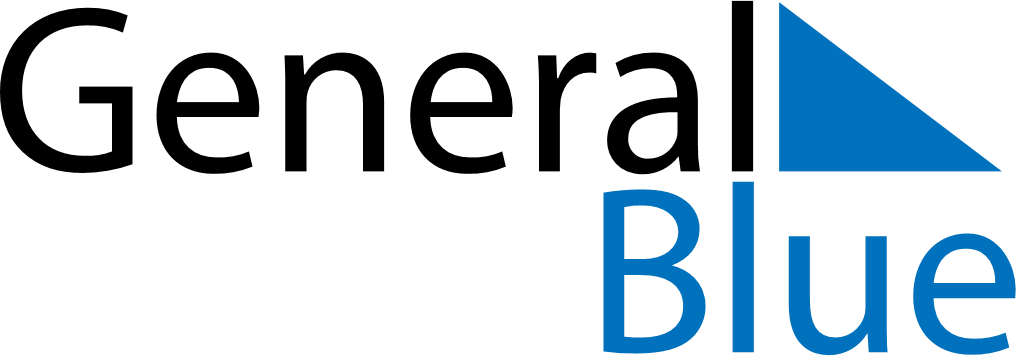 2027 – Q1Brunei  2027 – Q1Brunei  2027 – Q1Brunei  2027 – Q1Brunei  2027 – Q1Brunei  2027 – Q1Brunei  JanuaryMondayTuesdayWednesdayThursdayFridaySaturdaySundayJanuary123January45678910January11121314151617January18192021222324January25262728293031JanuaryFebruaryMondayTuesdayWednesdayThursdayFridaySaturdaySundayFebruary1234567February891011121314February15161718192021February22232425262728FebruaryFebruaryMarchMondayTuesdayWednesdayThursdayFridaySaturdaySundayMarch1234567March891011121314March15161718192021March22232425262728March293031MarchJan 1: New Year’s DayJan 5: Laylat al-Mi’rajFeb 6: Chinese New YearFeb 8: First day of RamadanFeb 23: National DayFeb 24: Nuzul Al-QuranMar 9: End of Ramadan (Eid al-Fitr)Mar 31: Armed Forces Day